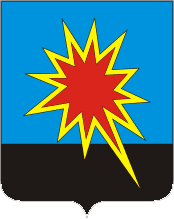 КЕМЕРОВСКАЯ ОБЛАСТЬКАЛТАНСКИЙ ГОРОДСКОЙ ОКРУГАДМИНИСТРАЦИЯ КАЛТАНСКОГО ГОРОДСКОГО ОКРУГАПОСТАНОВЛЕНИЕОт 10.11.2017 г.  № 195-пО внесении изменений в постановление администрации Калтанского городского округа от 26.09.2017г. №177-п «О подготовке проекта по внесению изменений в правила  землепользования и застройки  Калтанского городского округа»В соответствии с Градостроительным кодексом Российской Федерации, Законом Российской Федерации от 06.10.2003 № 131-ФЗ «Об общих принципах организации местного самоуправления в Российской Федерации», Уставом Калтанского городского округа, Положением о порядке деятельности комиссии по подготовке проекта Правил землепользования и застройки Калтанского городского округа, в целях урегулирования вопросов градостроительного зонирования, землепользования и застройки на территории  Калтанского городского округа, а также рассмотрения вопросов, связанных с соблюдением градостроительных регламентов использования земельных участков и объектов капитального строительства в территориальных зонах Калтанского городского округа:1. Внести изменение в пункт 2 постановления администрации Калтанского городского округа от 26.09.2017 г. № 177-п «О подготовке проекта по внесению изменений в правила землепользования и застройки Калтанского городского округа»:1.1 После слов «организацию подготовки проекта» вместо «в срок до 30.10.2017 г.» читать «в срок до 31.03.2018 г.».2. Отделу организационной и кадровой работы администрации Калтанского городского округа (Верещагина Т.А.) обеспечить размещение постановления на сайте администрации Калтанского городского округа.3. Контроль за исполнением настоящего постановления возложить на заместителя главы Калтанского городского округа по строительству Рудюка О.А.  И.о. главы Калтанскогогородского округа                                                                     Л.А. Шайхелисламова